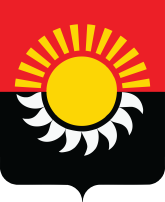 РОССИЙСКАЯ ФЕДЕРАЦИЯКемеровская область-КузбассОсинниковский городской округ Кемеровской области- КузбассаСовет народных депутатов Осинниковского городского округаРЕШЕНИЕ« » 2023г.					                                               № -МНА                                                                                     принято на заседании Совета народных 							депутатов Осинниковского городского 								округа «» ноября 2023 годаОб утверждении Положения «О нагрудном знаке депутата Совета народных депутатов Осинниковского городского округа»Руководствуясь Федеральным законом от 06 октября 2003г. № 131-ФЗ «Об общих принципах организации местного самоуправления в Российской Федерации», в соответствии с Уставом Осинниковского городского округа Кемеровской области – Кузбасса Совет народных депутатов Осинниковского городского округа решилрешил:1.Утвердить Положение «О нагрудном знаке депутата Совета народных депутатов Осинниковского городского округа » согласно приложению №1 к настоящему решению.2.Направить настоящее Решение Главе Осинниковского городского округа для подписания и официального опубликования.	3.Опубликовать настоящее Решение в газете «Время и жизнь».	4. Настоящее Решение вступает в силу со дня его официального опубликования.Председатель Совета народных депутатовОсинниковского городского округа                                                              Н.С. КоваленкоГлава Осинниковскогогородского округа                                                                                             И.В. РомановПриложение№1к Решению Совета народных депутатовОсинниковского городского округаот ноября 2023 N-МНАПоложение «О нагрудном знаке депутата Совета народных депутатов Осинниковского городского округа »1. Депутату Совета народных депутатов Осинниковского городского округа (далее - депутат) выдается специальный нагрудный знак (далее - нагрудный знак), который является отличительным знаком депутата и носится на левой стороне груди.2. Нагрудный знак изготавливается по образцу согласно приложению к настоящему Положению из латунного сплава с покрытием под золото в виде развивающегося стяга с полным цветовым соответствием  флагу  Российской Федерации.Нагрудный знак выполняется из желтого металла размером два сантиметра девять  миллиметров на два сантиметра три миллиметра (2,9 х 2,3 см), в виде развивающегося стяга с полным соответствием флагу Российской Федерации. Основное поле покрыто трех цветной эмалью, по которой расположена надпись в три строки: «ДЕПУТАТ ГОРОДСКОГО СОВЕТА»  буквами желтого цвета, в следующем порядке: по белому фону  располагается слово «ДЕПУТАТ», по синему фону располагается слово «ГОРОДСКОГО», по красному фону располагается слово «СОВЕТА». Контур знака, полосы по месту раздела цветов, надпись на знаке выступают над общим полем знака и выполняются из основного металла. Нагрудный знак изготовлен методом штамповки из томпака (латунь) с использованием заливки горячими эмалями (клуазон).3. Нагрудный знак выдается лично депутату на заседании избранного созыва Совета народных депутатов Осинниковского городского округа.Депутат обязан обеспечить сохранность нагрудного знака. Нагрудный знак не подлежит передаче другому лицу.4. Нагрудный знак выдается в одном экземпляре на срок полномочий депутата.В случае утраты или порчи нагрудного знака новый нагрудный знак выдается по решению Координационного совета представительного органа Осинниковского городского округа на основании заявления депутата с указанием причин утраты или порчи.5. Право на ношение нагрудного знака прекращается по истечении срока полномочий депутата либо при досрочном прекращении его полномочий.Нагрудный знак подлежит возврату в Совет народных депутатов Осинниковского городского округа  при досрочном прекращении полномочий депутата по основаниям, предусмотренным пунктами 2 - 10 части 1 статьи 34 Устава Осинниковского городского округа Кемеровской области - Кузбасса.В иных случаях нагрудный знак остается у лица, являвшегося депутатом (членов его семьи), на памятное хранение.Приложениек Положениюо нагрудном знаке депутатаСовета народных депутатовОсинниковского городского округа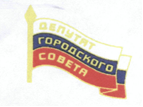 